توزيع طلبة قسم الميكانيك على المشاريع للعام الدراسي ٢٠١٦ – ٢٠١٧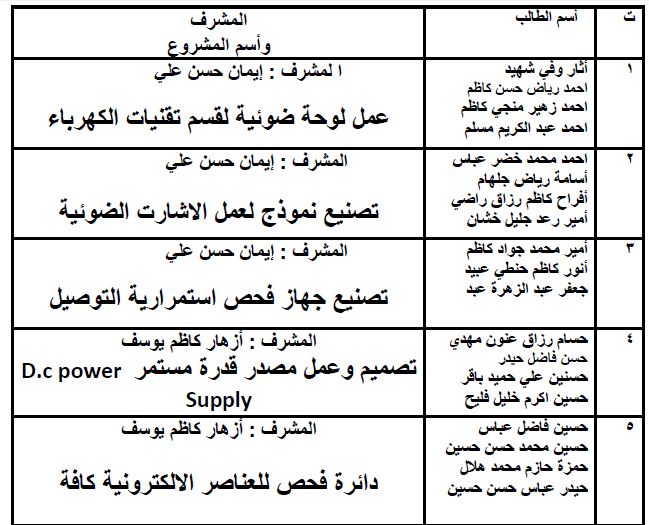 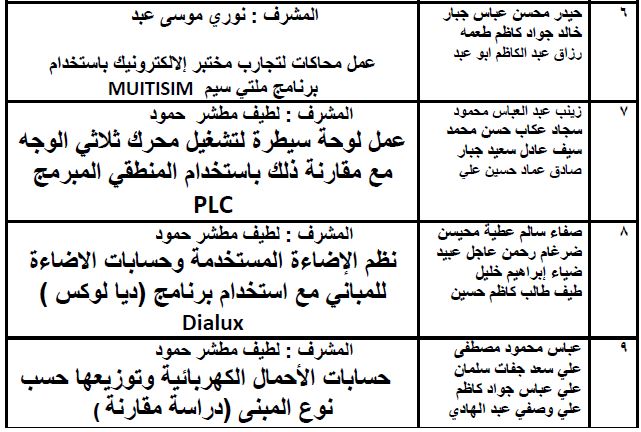 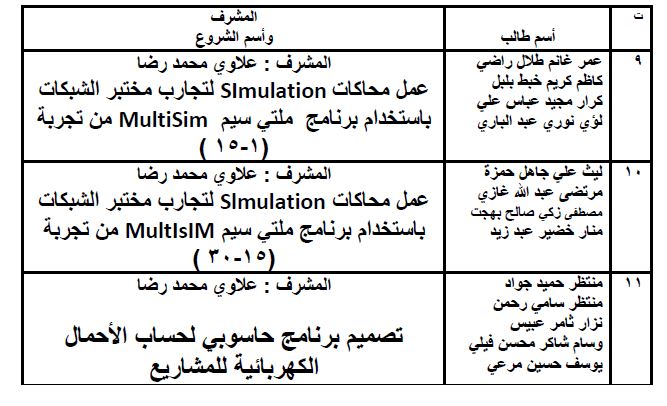 